ANEXO 01 – Edital PRE/CEC/NUPROP Nº 06/19 MODELO DE EDITAL DE SELEÇÃO DE BOLSISTAPrograma de Bolsas Acadêmicas – PBAModalidade Iniciação ao EnsinoEDITAL DE SELEÇÃO DE BOLSISTA1. EDITALO Projeto de Ensino NEURO-INTEGRA: TROCA DE SABERES NA ÁREA DE NEUROCIÊNCIAS Coordenado pelo/a Professora GIOVANA DUZZO GAMARO da Unidade Acadêmica CCQFA da Universidade Federal de Pelotas, torna público que realizará Processo Seletivo para o preenchimento de vaga(s) no Programa Bolsas Acadêmicas, de acordo com a Resolução COCEPE 05/2014 e o Edital PRE/CEC/NUPROP Nº 06/19, conforme a identificação do Campo 2.                                                                                                                                      2. IDENTIFICAÇÃO Nome do Projeto de Ensino: NEURO-INTEGRA: TROCA DE SABERES NA ÁREA DE NEUROCIÊNCIASNome do/a Coordenador/a:.GIOVANA DUZZO GAMAROPeríodo de Atividades: 15/05/2019 a 15/12/2019Número e Modalidade das Vagas: 01 AMPLA CONCORRÊNCIA (AC)Período e horário das inscrições: de 03/05/2019 até 19h do dia 07/05/2019Local das inscrições: Sala da profª Giovana localizada no Prédio 29 sala 303 preferencialmente no período entre 13h e 14h ou enviar email para ggamaro@yahoo.com.br . Para inscrição são necessários arquivo em pdf ou impresso do horário das disciplinas que o aluno frequenta no semestre atual e histórico escolar ambos obtidos pelo COBALTO. Além disso, é importante anexar uma folha contendo email e telefone para contato.Requisitos para a inscrição: Possuam disponibilidade de 20 (vinte) horas semanais para se dedicar às atividades ligadas à bolsa; Preferencialmente aqueles que tenham cursado disciplinas relacionadas a neurociências como por exemplo: bioquímica, fisiologia, farmacologia, histologia, entre outras.  Tipos de provas, peso e critérios de avaliação: Entrevista (peso 4), Teste de conhecimentos básicos sobre neurociências (2)  e avaliação dos documentos acadêmicos (peso 2); Tempo de dedicação ao projeto (2). Na entrevista serão considerados pontos importantes a experiência e interesse do aluno.Data e horário das provas: 08/05/2019 17hLocal das provas: Sala 311 Prédio 293. DATA E ASSINATURAPelotas, 02  de MAIO  de 2019                         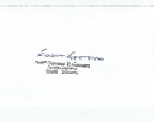 